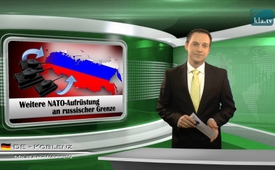 Дальнейшее усиление НАТО на границах России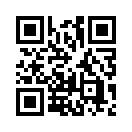 В то время, как в СМИ в значительной степени преобладает тема миграционного кризиса, на востоке Европы, особенно в Прибалтике, продолжается военная модернизация.В то время, как в СМИ в значительной степени преобладает тема миграционного кризиса, на востоке Европы, особенно в Прибалтике, продолжается военная модернизация. 25.10.2015 в бывшую республику СССР прибыло 40 американских боевых машин, которые должны будут разместиться на базе «Тапа». Это самая большая военная база НАТО в Эстонии, и расположена она всего около 100 км от России. В августе прошлого года американцы пообещали 68 миллионов долларов на вооружение Эстонии и, кроме этого, была обещана поддержка в обучении эстонской армии. Посмотрите так же наш медийный комментарий 09.07.2015 года «Поджигатели войны в действии: бронетранспортёры США едут на восток». Уважаемые зрители, представим себе: Россия, скажем, в сотрудничестве с Мексикой, проводила бы подобное наращивание вооружения возле американской границы. Каковы были бы последствия?

 «Всё, что злу необходимо для триумфа, – это достаточное количество добрых людей, которые ничего не предпринимают». – Это слова Эдмунда Берка, англо-ирландского государственного деятеля и мыслителя. Зрители Kla.TV должны бы из прошлого столькому научиться, чтобы уже больше не попасть в эту ловушку!от ro.Источники:http://de.sputniknews.com/politik/20151025/305176952/usa-truppen-osteuropa.htmlhttps://deutsch.rt.com/28309/international/usa-investieren-68-millionen-us-dollar-fuer-nato-militaerbasen-ausbau-in-estland/Может быть вас тоже интересует:#Rossija - www.kla.tv/RossijaKla.TV – Другие новости ... свободные – независимые – без цензуры ...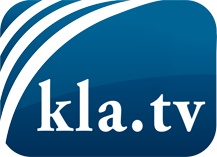 О чем СМИ не должны молчать ...Мало слышанное от народа, для народа...регулярные новости на www.kla.tv/ruОставайтесь с нами!Бесплатную рассылку новостей по электронной почте
Вы можете получить по ссылке www.kla.tv/abo-ruИнструкция по безопасности:Несогласные голоса, к сожалению, все снова подвергаются цензуре и подавлению. До тех пор, пока мы не будем сообщать в соответствии с интересами и идеологией системной прессы, мы всегда должны ожидать, что будут искать предлоги, чтобы заблокировать или навредить Kla.TV.Поэтому объединитесь сегодня в сеть независимо от интернета!
Нажмите здесь: www.kla.tv/vernetzung&lang=ruЛицензия:    Creative Commons License с указанием названия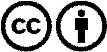 Распространение и переработка желательно с указанием названия! При этом материал не может быть представлен вне контекста. Учреждения, финансируемые за счет государственных средств, не могут пользоваться ими без консультации. Нарушения могут преследоваться по закону.